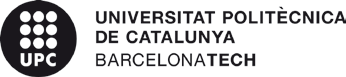 CONCURS AGREGADO – RESULTAT PROVA DE SELECCIÓ, VALORACIÓ DELS MÈRITS I PROPOSTA DE  Perfil especificat a la publicació al DOGC	  Perfil específicado en la publicación en el DOGC	Proposta de contractació (suma valoració prova de selecció superada i valoració dels mèrits), contractació i proposa la persona candidata que encapçala aquesta proposta perquè se la contracti.Propuesta de contratación (suma valoración prueba de selección superada y valoración de los méritos), y propone la persona candidata que encabeza esta propuesta para que se la contrate.PROPOSTA DE CONTRACTACIÓ (ordre decreixent de puntuació final) suma segona prova + mèrits (puntuació màxima 13 punts)CANDIDAT/ATA QUE ES PROPOSA PER A LA CONTRACTACIÓ CANDIDATO/A QUE SE PROPONE PARA LA CONTRATACIÓNLes persones candidates poden presentar al·legacions a la proposta de la comissió en el termini de 10 dies, a partir dela data de publicació d’aquesta proposta prioritzada de contractació.Las personas candidatas pueden presentar alegaciones a la propuesta de la comisión en el plazo de 10 días, a partir de la fecha de publicación de esta propuesta priorizada de contratación.Data: 16/03/2022Secretari/ària de la comissióSecretario/a de la comisión Data, 16/03/2022Publicació DOGCReferència concursCategoriaUnitat d’adscripcióPublicación DOGCReferencia concursoCategoriaUnidatd de adscripción25/11/2021AG-277-707Agregat707 -Departament d'Enginyeria de Sistemes, Automàtica i Informàtica IndustrialReferència del concursAG-277-707Referencia del concursoAG-277-707Data de publicació de la proposta prioritzada de contractació alweb (ho ha d’emplenar Servei de PDI- Concursos PDI)     21 de març de 2022Fecha de publicación de la propuesta priorizada de contratación en web(lo tiene que rellenar el Área de Personal y Organización)     21 de març de 2022